Министерство науки и высшего образования Российской Федерациифедеральное государственное бюджетное учреждение наукиИнститут мировой литературы им. А.М. Горького РАН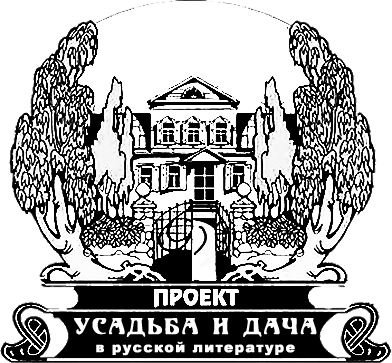 Установочный научный семинарпо проекту Российского научного фонда № 22-18-00051«Усадьба и дача в русской литературе ХХ–XXI вв.: судьбы национального идеала»ЗАДАЧИ И ПЕРСПЕКТИВЫ ПРОЕКТА РНФ30 мая 2022 годаНачало семинара – 18.00Регламент: доклад – 10 минут, обсуждение доклада – 5 минутПРОГРАММАО.А. Богданова (ИМЛИ РАН). Историософия и мифопоэтика русской усадьбы XVIII – начала XXI в.Модификации “усадебного топоса” в литературе СССРПроблемы методологии и тезауруса “усадебных” исследований(исследование выполнено в ИМЛИ РАН на средства гранта Российского научного фонда, проект № 22-18-00051. https://rscf.ru/project/22-18-00051/ )Е.Е. Дмитриева (ИМЛИ РАН, РГГУ).  Жизнь литературных усадеб в ХХ веке: между культурным (музейным) сохранением, фольклорным освоением и литературной мифологизациейЗамки-поместья, выросшие из художественных текстов и сконструированные их авторами(исследование выполнено в ИМЛИ РАН на средства гранта Российского научного фонда, проект № 22-18-00051. https://rscf.ru/project/22-18-00051/ )А.С. Акимова (ИМЛИ РАН). Своеобразие “усадебного текста” А.Н. Толстого 1920-1930-х гг.“Усадебная культура” в изображении советских писателей 1920−1930-х гг. (Ф.В. Гладков, Ф.И. Панфёров, М.С. Шагинян, В.П. Катаев, К.А. Федин, В.А. Каверин, Вс.В. Иванов и др.)(исследование выполнено в ИМЛИ РАН на средства гранта Российского научного фонда, проект № 22-18-00051. https://rscf.ru/project/22-18-00051/ )Г.А. Велигорский (ИМЛИ РАН). Типология загородных владений в Англии и России XVIII – начала XXI вв.Усадьба как волшебное пространство игры (на материале детской литературы Великобритании и России конца XIX – начала XXI в.)(исследование выполнено в ИМЛИ РАН на средства гранта Российского научного фонда, проект № 22-18-00051. https://rscf.ru/project/22-18-00051/ )М.В. Скороходов (ИМЛИ РАН). Усадьба и город в пространстве “усадебного текста” первой трети XX в.Русская усадьба: междисциплинарные подходыЭволюция “дачного топоса” в русской словесности XX в.(исследование выполнено в ИМЛИ РАН на средства гранта Российского научного фонда, проект № 22-18-00051. https://rscf.ru/project/22-18-00051/ )В.Г. Андреева (ИМЛИ РАН). Ясная Поляна в зеркалах русской словесности XX–XXI вв. (проза и эго-документы позднего Л.Н. Толстого; мемуаристика, биографика и эпистолярий Д.П. Маковицкого, П.И. Бирюкова, В.Г. Черткова, С.А. Толстой, А.Л. Толстой, В.И. Толстого, П.В. Басинского и др.)Аксиология и поэтика усадьбы в русской литературе советского периода в метрополии и эмиграции(исследование выполнено в ИМЛИ РАН на средства гранта Российского научного фонда, проект № 22-18-00051. https://rscf.ru/project/22-18-00051/ )Н.В. Михаленко (ИМЛИ РАН). Утопия усадьбы в литературе русской эмиграции первой волны: мифология, символика, культурная преемственность (И.А. Бунин, Б.К. Зайцев, Саша Черный, К.Д. Бальмонт, В.В. Набоков, П.П. Муратов, С.Р. Минцлов и др.)Феномен писательской дачи в советской литературе (В.В. Маяковский, К.Г. Паустовский, А.А. Ахматова, К.И. Чуковский и др.)“Усадебность” как образ и артефакт: феномен авторской и бардовской песни 1960–2020-х гг.(исследование выполнено в ИМЛИ РАН на средства гранта Российского научного фонда, проект № 22-18-00051. https://rscf.ru/project/22-18-00051/ )П.А. Борисова (ИМЛИ РАН).Художественная коммуна как модификация “усадебного топоса” в XX в.: от футуризма к лагерно-барачной поэзии и позднесоветскому андеграунду Трансформация “усадебного мифа” Серебряного века в творчестве А.П. Платонова(исследование выполнено в ИМЛИ РАН на средства гранта Российского научного фонда, проект № 22-18-00051. https://rscf.ru/project/22-18-00051/ )М.С. Федосеева (ИМЛИ РАН). Усадебно-дачная топика в советскую эпоху: традиции Серебряного века, музейная мифология, рецепция в массовом сознании, медиа-интерпретацииРусская усадьба и дача в литературно-краеведческом аспекте: методология исследований(исследование выполнено в ИМЛИ РАН на средства гранта Российского научного фонда, проект № 22-18-00051. https://rscf.ru/project/22-18-00051/ )С.Т. Аванесова Невидимый град Китеж как религиозно-мифологический субстрат русской писательской усадьбы середины XX в.(исследование выполнено в ИМЛИ РАН на средства гранта Российского научного фонда, проект № 22-18-00051. https://rscf.ru/project/22-18-00051/ )ДискуссияСеминар состоится 30 мая 2022 г. в 18.00в Институте мировой литературы им. А.М. Горького в комнате 21.По всем вопросам просьба обращаться к ответственной за проведение семинара А.С. Акимовой imli21@mail.ru